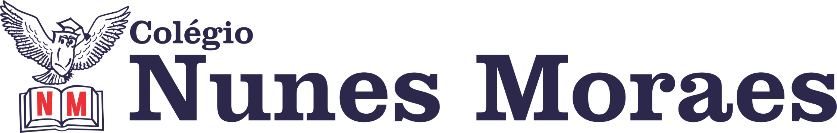  “PRA HOJE: SORRISOS, UMA MENTE TRANQUILA E UM CORAÇÃO CHEIO DE PAZ!”FELIZ SEXTA-FEIRA!1ª aula: 7:20h às 8:00h – MATEMÁTICA – PROFESSOR:Durante a resolução dessas questões a professor vai tirar dúvidas no WhatsApp (9.9174-8820)Faça foto das atividades que você realizou e envie para coordenação Flay (9.9198-6443)Essa atividade será pontuada para nota.2ª aula: 8:00h às 8:40h – PORTUGUÊS – PROFESSORA: MONNALYSA FONTINELE1º passo: Correção página 8 - questões 4 a 9 2º passo: Leia e resolva as seguintes páginas - 05  questão 1 a 3;3º passo: Link 1: https://m.youtube.com/watch?v=Nux_3PVdo9UCorreção e envio a Flay. 4º passo: Link2https://drive.google.com/file/d/1EtlwG7jlvk_Vh_r4RIo01SSjE2HtN9EE/view?usp=drivesdkDurante a resolução dessas questões a professora Monnalysa vai tirar dúvidas no WhatsApp (9.9183-9273)Faça foto das atividades que você realizou e envie para coordenação Flay (9.9198-6443)Essa atividade será pontuada para nota.

Intervalo: 8:40h às 9:00h3ª aula: 9:00h às 09:40h – PORTUGUÊS – PROFESSORA: MONNALYSA FONTINELE1º passo: Leitura e resolução páginas 9 a 12 - todas as questões.2ª passo: Correção e envio a Flay.3º passo: Casa: páginas 13 e 14.Durante a resolução dessas questões a professora Monnalysa vai tirar dúvidas no WhatsApp (9.9183-9273)Faça foto das atividades que você realizou e envie para coordenação Flay (9.9198-6443)Essa atividade será pontuada para nota.4ª aula: 09:40h às 10:20h – MATEMÁTICA – PROFESSOR:Durante a resolução dessas questões a professor vai tirar dúvidas no WhatsApp (9.9174-8820)Faça foto das atividades que você realizou e envie para coordenação Flay (9.9198-6443)Essa atividade será pontuada para nota.Prova: 14h às 18hProva de arteBOM FINAL DE SEMANA!!